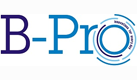 Телефони: 0971030835Дата 11-07-2019Дата 11-07-2019№ п/пЗображенняНазваК-ть
штЦіна
(грн)Сума 
(грн)ФізикаФізикаФізикаФізикаФізикаФізикаМеблі та стендиМеблі та стенди1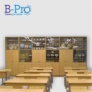 Комплект меблів для кабінету фізики18031580315Всього по розділу:Всього по розділу:80315Загальна вартість:Загальна вартість:80315